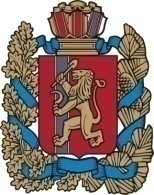                     АДМИНИСТРАЦИЯ ЧУЛЫМСКОГО СЕЛЬСОВЕТА            НОВОСЕЛОВСКОГО РАЙОНА КРАСНОЯРСКОГО КРАЯ ПОСТАНОВЛЕНИЕ31.03.2017г.                                           п. Чулым                                  № 25«О внесении изменений в постановление от 27.03.2014 №24 «Об утверждении административного регламента Предоставления муниципальной услуги «Принятие документов, а также выдача решений о  переводе   или  об  отказе  в  переводе  жилого помещения в нежилое или нежилого помещения в жилое помещение»        В связи с  Федеральным законом от 06.07.2016 № 374-ФЗ «О внесении  изменений в Федеральный закон «О противодействии терроризму» и отдельные законодательные акты Российской Федерации  в части установления дополнительных мер противодействия терроризму и обеспечения общественной безопасности» ПОСТАНОВЛЯЮ: 1.Внести в приложение к постановлению:  п.2.9. дополнить п.п.3 следующего содержания « Перевод жилого помещения в  нежилое помещение в целях осуществления религиозной деятельности не допускается». 2.   Контроль  за  исполнением  возложить на заместителя главы Лактюшину Е.А.3. Постановление вступает в силу в день, следующий за днем его официального опубликования в газете  «Чулымский вестник». Глава Чулымского сельсовета:                                             В.Н.Летников